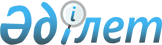 Кентау қалалық мәслихатының 2020 жылғы 21 желтоқсандағы № 408 "2021-2023 жылдарға арналған қалалық бюджет туралы" шешіміне өзгерістер енгізу туралы
					
			Мерзімі біткен
			
			
		
					Түркістан облысы Кентау қалалық мәслихатының 2021 жылғы 5 мамырдағы № 46 шешiмi. Түркістан облысының Әдiлет департаментiнде 2021 жылғы 14 мамырда № 6215 болып тiркелдi. Мерзімі өткендіктен қолданыс тоқтатылды
      Қазақстан Республикасының 2008 жылғы 4 желтоқсандағы Бюджет кодексінің 109-бабының 5-тармағына, "Қазақстан Республикасындағы жергілікті мемлекеттік басқару және өзін-өзі басқару туралы" 2001 жылғы 23 қаңтардағы Қазақстан Республикасы Заңының 6-бабының 1-тармағының 1) тармақшасына және Түркістан облыстық мәслихатының 2021 жылғы 21 сәуірдегі № 5/43-VII "Түркістан облыстық мәслихатының 2020 жылғы 11 желтоқсандағы № 54/557-VI "2021-2023 жылдарға арналған облыстық бюджет туралы" шешіміне өзгерістер енгізу туралы" Нормативтік құқықтық актілерді мемлекеттік тіркеу тізілімінде № 6175 тіркелген шешіміне сәйкес, Кентау қалалық мәслихаты ШЕШІМ ҚАБЫЛДАДЫ:
      1. Кентау қалалық мәслихатының 2020 жылғы 21 желтоқсандағы № 408 "2021-2023 жылдарға арналған қалалық бюджет туралы" (Нормативтік құқықтық актілерді мемлекеттік тіркеу тізілімінде № 5992 тіркелген, 2021 жылғы 6 қаңтарда Қазақстан Республикасының нормативтік құқықтық актілерінің эталондық бақылау банкінде электронды түрде жарияланған) шешіміне мынадай өзгерістер енгізілсін:
      1 тармақ мынадай редакцияда жазылсын:
      "1. Кентау қаласының 2021-2023 жылдарға арналған қалалық бюджеті тиісінше 1, 2 және 3 қосымшаларына сәйкес, оның ішінде 2021 жылға мынадай көлемде бекiтiлсiн:
      1) кiрiстер – 28 816 941 мың теңге:
      салықтық түсiмдер – 2 951 509 мың теңге;
      салықтық емес түсiмдер – 55 777 мың теңге;
      негізгі капиталды сатудан түсетін түсімдер – 158 073 мың теңге;
      трансферттердің түсiмдері– 25 651 582 мың теңге;
      2) шығындар – 28 821 257 мың теңге;
      3) таза бюджеттiк кредиттеу – -3 249 мың теңге:
      бюджеттік кредиттер – 8 751 мың теңге;
      бюджеттік кредиттерді өтеу – 12 000 мың теңге;
      4) қаржы активтерімен операциялар бойынша сальдо – 0:
      қаржы активтерін сатып алу – 0;
      мемлекеттің қаржы активтерін сатудан түсетін түсімдер – 0;
      5) бюджет тапшылығы (профициті) – -1 067 мың теңге;
      6) бюджет тапшылығын қаржыландыру (профицитін пайдалану) – 1 067 мың теңге:
      қарыздар түсімі – 8 751 мың теңге;
      қарыздарды өтеу – 12 053 мың теңге;
      бюджет қаражатының пайдаланылатын қалдықтары – 4 369 мың теңге.".
      Көрсетілген шешімнің 1 қосымшасы осы шешімнің қосымшасына сәйкес жаңа редакцияда жазылсын.
      2. "Кентау қалалық мәслихат аппараты" мемлекеттік мекемесі Қазақстан Республикасының заңнамасында белгіленген тәртіпте:
      1)осы шешімнің "Қазақстан Республикасы Әділет министрлігі Түркістан облысының Әділет департаменті" Республикалық мемлекеттік мекемесінде мемлекеттік тіркелуін;
      2) ресми жарияланғаннан кейін осы шешімді Кентау қалалық мәслихаттың интернет-ресурсына орналастыруын қамтамасыз етсін. 
      3. Осы шешім 2021 жылдың 1 қаңтарынан бастап қолданысқа енгізіледі. 2021 жылға арналған қалалық бюджет
					© 2012. Қазақстан Республикасы Әділет министрлігінің «Қазақстан Республикасының Заңнама және құқықтық ақпарат институты» ШЖҚ РМК
				
      Мәслихат сессиясының төрағасы

К. Бекметов

      Мәслихат хатшысы

Т. Балабиев
Кентау қалалық
мәслихатының 2021 жылғы
5 мамырдағы № 46
шешіміне қосымшаКентау қалалық
мәслихатының 2020 жылғы
21 желтоқсандағы № 408
шешіміне 1 қосымша
Санаты
Санаты
Санаты
Санаты
Санаты
Сома (мың теңге)
Сыныбы
Сыныбы
Сыныбы
Сыныбы
Сома (мың теңге)
Кіші сыныбы
Кіші сыныбы
Кіші сыныбы
Сома (мың теңге)
Ерекшелігі
Ерекшелігі
Сома (мың теңге)
Атауы
Сома (мың теңге)
1
1
1
1
2
3
I. Кірістер
28 816 941
1 
Салықтық түсімдер
2 951 509
01
Табыс салығы
1 043 673
1
Корпоративтік табыс салығы
144 500
2
Жеке табыс салығы
899 173
03
Әлеуметтiк салық
1 179 402
1
Әлеуметтік салық
1 179 402
04
Меншiкке салынатын салықтар
640 795
1
Мүлiкке салынатын салықтар
377 017
3
Жер салығы
39 254
4
Көлiк құралдарына салынатын салық
224 524
05
Тауарларға, жұмыстарға және қызметтерге салынатын ішкі салықтар
68 245
2
Акциздер
16 381
3
Табиғи және басқа да ресурстарды пайдаланғаны үшiн түсетiн түсiмдер
20 712
4
Кәсiпкерлiк және кәсiби қызметтi жүргiзгенi үшiн алынатын алымдар
31 152
08
Заңдық маңызы бар әрекеттерді жасағаны және (немесе) оған уәкілеттігі бар мемлекеттік органдар немесе лауазымды адамдар құжаттар бергені үшін алынатын міндетті төлемдер
19 394
1
Мемлекеттік баж
19 394
2 
Салықтық емес түсiмдер
55 777
01
Мемлекеттік меншіктен түсетін кірістер
44 121
1
Мемлекеттік кәсіпорындардың таза кірісі бөлігінің түсімдері
1 837
5
Мемлекет меншігіндегі мүлікті жалға беруден түсетін кірістер
42 284
06
Басқа да салықтық емес түсiмдер
11 656
1
Басқа да салықтық емес түсiмдер
11 656
3 
Негізгі капиталды сатудан түсетін түсімдер
158 073
01
Мемлекеттік мекемелерге бекітілген мемлекеттік мүлікті сату
15 000
1
Мемлекеттік мекемелерге бекітілген мемлекеттік мүлікті сату
15 000
03
Жердi және материалдық емес активтердi сату
143 073
1
Жердi сату
143 073
4 
Трансферттердің түсімдері
25 651 582
01
Төмен тұрған мемлекеттік басқару органдарынан трансферттер
45
3
Аудандық маңызы бар қалалардың, ауылдардың, кенттердің, ауылдық округтардың бюджеттерінен трансферттер
45
02
Мемлекеттiк басқарудың жоғары тұрған органдарынан түсетiн трансферттер
25 651 537
2
Облыстық бюджеттен түсетiн трансферттер
25 651 537
Функционалдық топ
Функционалдық топ
Функционалдық топ
Функционалдық топ
Функционалдық топ
Сома (мың теңге)
Кіші функция
Кіші функция
Кіші функция
Кіші функция
Сома (мың теңге)
Бюджеттік бағдарламалардың әкімшісі
Бюджеттік бағдарламалардың әкімшісі
Бюджеттік бағдарламалардың әкімшісі
Сома (мың теңге)
Бағдарлама
Бағдарлама
Сома (мың теңге)
Атауы
Сома (мың теңге)
II. Шығындар
28 821 257
01
Жалпы сипаттағы мемлекеттiк қызметтер 
258 142
1
Мемлекеттiк басқарудың жалпы функцияларын орындайтын өкiлдi, атқарушы және басқа органдар
175 639
112
Аудан (облыстық маңызы бар қала) мәслихатының аппараты
30 843
001
Аудан (облыстық маңызы бар қала) мәслихатының қызметін қамтамасыз ету жөніндегі қызметтер
30 593
003
Мемлекеттік органның күрделі шығыстары
250
122
Аудан (облыстық маңызы бар қала) әкімінің аппараты
144 796
001
Аудан (облыстық маңызы бар қала) әкімінің қызметін қамтамасыз ету жөніндегі қызметтер
144 796
2
Қаржылық қызмет
17 326
459
Ауданның (облыстық маңызы бар қаланың) экономика және қаржы бөлімі
5 456
003
Салық салу мақсатында мүлікті бағалауды жүргізу
4 565
010
Жекешелендіру, коммуналдық меншікті басқару, жекешелендіруден кейінгі қызмет және осыған байланысты дауларды реттеу
891
805
Ауданның (облыстық маңызы бар қаланың) мемлекеттік сатып алу бөлімі
11 870
001
Жергілікті деңгейде мемлекеттік сатып алу саласындағы мемлекеттік саясатты іске асыру жөніндегі қызметтер
11 870
5
Жоспарлау және статистикалық қызмет
1 200
459
Ауданның (облыстық маңызы бар қаланың) экономика және қаржы бөлімі
1 200
061
Бюджеттік инвестициялар және мемлекеттік-жекешелік әріптестік, оның ішінде концессия мәселелері жөніндегі құжаттаманы сараптау және бағалау
1 200
9
Жалпы сипаттағы өзге де мемлекеттiк қызметтер
63 977
459
Ауданның (облыстық маңызы бар қаланың) экономика және қаржы бөлімі
33 567
001
Ауданның (облыстық маңызы бар қаланың) экономикалық саясаттын қалыптастыру мен дамыту, мемлекеттік жоспарлау, бюджеттік атқару және коммуналдық меншігін басқару саласындағы мемлекеттік саясатты іске асыру жөніндегі қызметтер
33 567
482
Ауданның (облыстық маңызы бар қаланың) кәсіпкерлік және туризм бөлімі
30 410
001
Жергілікті деңгейде кәсіпкерлікті және туризмді дамыту саласындағы мемлекеттік саясатты іске асыру жөніндегі қызметтер
30 410
02
Қорғаныс
1 062 592
1
Әскери мұқтаждар
17 920
122
Аудан (облыстық маңызы бар қала) әкімінің аппараты
17 920
005
Жалпыға бірдей әскери міндетті атқару шеңберіндегі іс-шаралар
17 920
2
Төтенше жағдайлар жөнiндегi жұмыстарды ұйымдастыру
1 044 672
122
Аудан (облыстық маңызы бар қала) әкімінің аппараты
1 044 672
006
Аудан (облыстық маңызы бар қала) ауқымындағы төтенше жағдайлардың алдын алу және оларды жою
1 017 161
007
Аудандық (қалалық) ауқымдағы дала өрттерінің, сондай-ақ мемлекеттік өртке қарсы қызмет органдары құрылмаған елдi мекендерде өрттердің алдын алу және оларды сөндіру жөніндегі іс-шаралар
27 511
03
Қоғамдық тәртіп, қауіпсіздік, құқықтық, сот, қылмыстық-атқару қызметі
20 797
9
Қоғамдық тәртіп және қауіпсіздік саласындағы басқа да қызметтер
20 797
485
Ауданның (облыстық маңызы бар қаланың) жолаушылар көлігі және автомобиль жолдары бөлімі
20 797
021
Елдi мекендерде жол қозғалысы қауiпсiздiгін қамтамасыз ету
20 797
06
Әлеуметтiк көмек және әлеуметтiк қамсыздандыру
4 206 884
1
Әлеуметтiк қамсыздандыру
2 172 124
451
Ауданның (облыстық маңызы бар қаланың) жұмыспен қамту және әлеуметтік бағдарламалар бөлімі
2 172 124
005
Мемлекеттік атаулы әлеуметтік көмек 
2 172 124
2
Әлеуметтiк көмек
1 949 943
451
Ауданның (облыстық маңызы бар қаланың) жұмыспен қамту және әлеуметтік бағдарламалар бөлімі
1 949 943
002
 Жұмыспен қамту бағдарламасы
1 039 057
004
Ауылдық жерлерде тұратын денсаулық сақтау, білім беру, әлеуметтік қамтамасыз ету, мәдениет, спорт және ветеринар мамандарына отын сатып алуға Қазақстан Республикасының заңнамасына сәйкес әлеуметтік көмек көрсету
25 040
006
Тұрғын үйге көмек көрсету
24 612
007
Жергілікті өкілетті органдардың шешімі бойынша мұқтаж азаматтардың жекелеген топтарына әлеуметтік көмек
220 688
010
Үйден тәрбиеленіп оқытылатын мүгедек балаларды материалдық қамтамасыз ету
6 598
014
Мұқтаж азаматтарға үйде әлеуметтiк көмек көрсету
68 674
015
Зейнеткерлер мен мүгедектерге әлеуметтiк қызмет көрсету аумақтық орталығы
26 396
017
Оңалтудың жеке бағдарламасына сәйкес мұқтаж мүгедектердi мiндеттi гигиеналық құралдармен қамтамасыз ету, қозғалуға қиындығы бар бірінші топтағы мүгедектерге жеке көмекшінің және есту бойынша мүгедектерге қолмен көрсететiн тіл маманының қызметтерін ұсыну
478 108
023
Жұмыспен қамту орталықтарының қызметін қамтамасыз ету
60 770
9
Әлеуметтiк көмек және әлеуметтiк қамтамасыз ету салаларындағы өзге де қызметтер
84 817
451
Ауданның (облыстық маңызы бар қаланың) жұмыспен қамту және әлеуметтік бағдарламалар бөлімі
84 817
001
Жергілікті деңгейде халық үшін әлеуметтік бағдарламаларды жұмыспен қамтуды қамтамасыз етуді іске асыру саласындағы мемлекеттік саясатты іске асыру жөніндегі қызметтер
49 084
011
Жәрдемақыларды және басқа да әлеуметтік төлемдерді есептеу, төлеу мен жеткізу бойынша қызметтерге ақы төлеу
4 391
050
Қазақстан Республикасында мүгедектердің құқықтарын қамтамасыз етуге және өмір сүру сапасын жақсарту
31 342
07
Тұрғын үй-коммуналдық шаруашылық
2 814 887
1
Тұрғын үй шаруашылығы
650 243
463
Ауданның (облыстық маңызы бар қаланың) жер қатынастары бөлімі
332 745
016
Мемлекет мұқтажы үшін жер учаскелерін алу
332 745
472
Ауданның (облыстық маңызы бар қаланың) құрылыс, сәулет және қала құрылысы бөлімі
157 024
003
Коммуналдық тұрғын үй қорының тұрғын үйін жобалау және (немесе) салу, реконструкциялау
16 022
004
Инженерлік-коммуникациялық инфрақұрылымды жобалау, дамыту және (немесе) жайластыру
141 002
487
Ауданның (облыстық маңызы бар қаланың) тұрғын үй-коммуналдық шаруашылық және тұрғын үй инспекциясы бөлімі
160 474
001
Тұрғын үй-коммуналдық шаруашылық және тұрғын үй қоры саласында жергілікті деңгейде мемлекеттік саясатты іске асыру бойынша қызметтер
155 910
049
Көп пәтерлі тұрғын үйлерде энергетикалық аудит жүргізу
3 964
113
Төменгі тұрған бюджеттерге берілетін нысаналы ағымдағы трансферттер
600
2
Коммуналдық шаруашылық
405 226
472
Ауданның (облыстық маңызы бар қаланың) құрылыс, сәулет және қала құрылысы бөлімі
1000
006
Сумен жабдықтау және су бұру жүйелерін дамыту
1000
487
Ауданның (облыстық маңызы бар қаланың) тұрғын үй-коммуналдық шаруашылық және тұрғын үй инспекциясы бөлімі
404 226
016
Сумен жабдықтау және су бұру жүйесінің жұмыс істеуі
15 192
027
Ауданның (облыстық маңызы бар қаланың) коммуналдық меншігіндегі газдандыру желілерін пайдалануды ұйымдастыру
18 446
028
Коммуналдық шаруашылықты дамыту
2 210
029
Сумен жабдықтау және су бұру жүйелерін дамыту
14 613
058
Ауылдық елді мекендердегі сумен жабдықтау және су бұру жүйелерін дамыту
353 765
3
Елді-мекендерді көркейту
1 759 418
487
Ауданның (облыстық маңызы бар қаланың) тұрғын үй-коммуналдық шаруашылық және тұрғын үй инспекциясы бөлімі
1 759 418
025
Елдi мекендердегі көшелердi жарықтандыру
64 201
030
Елдi мекендердi абаттандыру және көгалдандыру
1 693 114
031
Жерлеу орындарын ұстау және туыстары жоқ адамдарды жерлеу
2 103
08
Мәдениет, спорт, туризм және ақпараттық кеңістiк
458 915
1
Мәдениет саласындағы қызмет
166 553
455
Ауданның (облыстық маңызы бар қаланың) мәдениет және тілдерді дамыту бөлімі
166 553
003
Мәдени-демалыс жұмысын қолдау
166 553
2
Спорт
40 827
465
Ауданның (облыстық маңызы бар қаланың) дене шынықтыру және спорт бөлімі
40 827
001
Жергілікті деңгейде дене шынықтыру және спорт саласындағы мемлекеттік саясатты іске асыру жөніндегі қызметтер
15 925
006
Аудандық (облыстық маңызы бар қалалық) деңгейде спорттық жарыстар өткiзу
8 980
007
Әртүрлi спорт түрлерi бойынша аудан (облыстық маңызы бар қала) құрама командаларының мүшелерiн дайындау және олардың облыстық спорт жарыстарына қатысуы
15 922
3
Ақпараттық кеңiстiк
173 478
455
Ауданның (облыстық маңызы бар қаланың) мәдениет және тілдерді дамыту бөлімі
136 128
006
Аудандық (қалалық) кiтапханалардың жұмыс iстеуi
127 849
007
Мемлекеттiк тiлдi және Қазақстан халқының басқа да тiлдерін дамыту
8 279
456
Ауданның (облыстық маңызы бар қаланың) ішкі саясат бөлімі
37 350
002
Мемлекеттік ақпараттық саясат жүргізу жөніндегі қызметтер
37 350
9
Мәдениет, спорт, туризм және ақпараттық кеңiстiктi ұйымдастыру жөнiндегi өзге де қызметтер
78 057
455
Ауданның (облыстық маңызы бар қаланың) мәдениет және тілдерді дамыту бөлімі
19 950
001
Жергілікті деңгейде тілдерді және мәдениетті дамыту саласындағы мемлекеттік саясатты іске асыру жөніндегі қызметтер
19 950
456
Ауданның (облыстық маңызы бар қаланың) ішкі саясат бөлімі
58 107
001
Жергілікті деңгейде ақпарат, мемлекеттілікті нығайту және азаматтардың әлеуметтік сенімділігін қалыптастыру саласында мемлекеттік саясатты іске асыру жөніндегі қызметтер
23 347
003
Жастар саясаты саласында іс-шараларды іске асыру
34 760
09
Отын-энергетика кешенi және жер қойнауын пайдалану
101 509
9
Отын-энергетика кешені және жер қойнауын пайдалану саласындағы өзге де қызметтер
101 509
487
Ауданның (облыстық маңызы бар қаланың) тұрғын үй-коммуналдық шаруашылық және тұрғын үй инспекциясы бөлімі
101 509
038
Газ тасымалдау жүйесін дамыту
101 509
10
Ауыл, су, орман, балық шаруашылығы, ерекше қорғалатын табиғи аумақтар, қоршаған ортаны және жануарлар дүниесін қорғау, жер қатынастары
101 256
1
Ауыл шаруашылығы
35 715
462
Ауданның (облыстық маңызы бар қаланың) ауыл шаруашылығы бөлімі
34 174
001
Жергілікті деңгейде ауыл шаруашылығы саласындағы мемлекеттік саясатты іске асыру жөніндегі қызметтер
34 174
472
Ауданның (облыстық маңызы бар қаланың) құрылыс, сәулет және қала құрылысы бөлімі
1 541
010
Ауыл шаруашылығы объектілерін дамыту
1 541
6
Жер қатынастары
53 477
463
Ауданның (облыстық маңызы бар қаланың) жер қатынастары бөлімі
53 477
001
Аудан (облыстық маңызы бар қала) аумағында жер қатынастарын реттеу саласындағы мемлекеттік саясатты іске асыру жөніндегі қызметтер
50 100
007
Мемлекеттік органның күрделі шығыстары
3 377
9
Ауыл, су, орман, балық шаруашылығы, қоршаған ортаны қорғау және жер қатынастары саласындағы басқа да қызметтер
12 064
459
Ауданның (облыстық маңызы бар қаланың) экономика және қаржы бөлімі
12 064
099
Мамандарға әлеуметтік қолдау көрсету жөніндегі шараларды іске асыру
12 064
11
Өнеркәсіп, сәулет, қала құрылысы және құрылыс қызметі
77 735
2
Сәулет, қала құрылысы және құрылыс қызметі
77 735
472
Ауданның (облыстық маңызы бар қаланың) құрылыс, сәулет және қала құрылысы бөлімі
77 735
001
Жергілікті деңгейде құрылыс, сәулет және қала құрылысы саласындағы мемлекеттік саясатты іске асыру жөніндегі қызметтер
28 887
013
Аудан аумағында қала құрылысын дамытудың кешенді схемаларын, аудандық (облыстық) маңызы бар қалалардың, кенттердің және өзге де ауылдық елді мекендердің бас жоспарларын әзірлеу
48 848
12
Көлiк және коммуникация
436 304
1
Автомобиль көлiгi
366 346
485
Ауданның (облыстық маңызы бар қаланың) жолаушылар көлігі және автомобиль жолдары бөлімі
366 346
023
Автомобиль жолдарының жұмыс істеуін қамтамасыз ету
10 514
045
Аудандық маңызы бар автомобиль жолдарын және елді-мекендердің көшелерін күрделі және орташа жөндеу
355 832
9
Көлiк және коммуникациялар саласындағы өзге де қызметтер
69 958
485
Ауданның (облыстық маңызы бар қаланың) жолаушылар көлігі және автомобиль жолдары бөлімі
69 958
001
Жергілікті деңгейде жолаушылар көлігі және автомобиль жолдары саласындағы мемлекеттік саясатты іске асыру жөніндегі қызметтер
17 439
037
Әлеуметтік маңызы бар қалалық (ауылдық), қала маңындағы және ауданішілік қатынастар бойынша жолаушылар тасымалдарын субсидиялау
52 519
13
Басқалар
2 636 861
9
Басқалар
2 636 861
459
Ауданның (облыстық маңызы бар қаланың) экономика және қаржы бөлімі
42 000
012
Ауданның (облыстық маңызы бар қаланың) жергілікті атқарушы органының резерві 
42 000
485
Ауданның (облыстық маңызы бар қаланың) жолаушылар көлігі және автомобиль жолдары бөлімі
750 514
052
"Ауыл-Ел бесігі" жобасы шеңберінде ауылдық елді мекендердегі әлеуметтік және инженерлік инфрақұрылым бойынша іс-шараларды іске асыру
306 365
096
Мемлекеттік-жекешелік әріптестік жобалар бойынша мемлекеттік міндеттемелерді орындау
444 149
487
Ауданның (облыстық маңызы бар қаланың) тұрғын үй-коммуналдық шаруашылық және тұрғын үй инспекциясы бөлімі
1 844 347
065
Заңды тұлғалардың жарғылық капиталын қалыптастыру немесе ұлғайту
87 085
096
Мемлекеттік-жекешелік әріптестік жобалар бойынша мемлекеттік міндеттемелерді орындау
1 757 262
14
Борышқа қызмет көрсету
32
1
Борышқа қызмет көрсету
32
459
Ауданның (облыстық маңызы бар қаланың) экономика және қаржы бөлімі
32
021
Жергілікті атқарушы органдардың облыстық бюджеттен қарыздар бойынша сыйақылар мен өзге де төлемдерді төлеу бойынша борышына қызмет көрсету 
32
15
Трансферттер
16 645 343
1
Трансферттер
16 645 343
459
Ауданның (облыстық маңызы бар қаланың) экономика және қаржы бөлімі
16 645 343
006
Пайдаланылмаған (толық пайдаланылмаған) нысаналы трансферттерді қайтару
4 316
024
Заңнаманы өзгертуге байланысты жоғары тұрған бюджеттің шығындарын өтеуге төменгі тұрған бюджеттен ағымдағы нысаналы трансферттер
16 134 359
038
Субвенциялар
506 668
 3.Таза бюджеттік кредиттеу
-3 249
Функционалдық топ
Функционалдық топ
Функционалдық топ
Функционалдық топ
Функционалдық топ
Сома (мың теңге)
Кіші функция
Кіші функция
Кіші функция
Кіші функция
Сома (мың теңге)
Бюджеттік бағдарламалардың әкімшісі
Бюджеттік бағдарламалардың әкімшісі
Бюджеттік бағдарламалардың әкімшісі
Сома (мың теңге)
Бағдарлама
Бағдарлама
Сома (мың теңге)
Атауы
Сома (мың теңге)
 Бюджеттік кредиттер
8 751
10
 Ауыл, су, орман, балық шаруашылығы, ерекше қорғалатын табиғи аумақтар, қоршаған ортаны және жануарлар дүниесін қорғау, жер қатынастары
8 751
01
 Ауыл шаруашылығы
8 751
459
 Ауданның (облыстық маңызы бар қаланың) экономика және қаржы бөлімі
8 751
018
 Мамандарды әлеуметтік қолдау шараларын іске асыруға берілетін бюджеттік кредиттер
8 751
Санаты
Санаты
Санаты
Санаты
Санаты
Сома (мың теңге)
Сыныбы
Сыныбы
Сыныбы
Сыныбы
Сома (мың теңге)
Кіші сыныбы
Кіші сыныбы
Кіші сыныбы
Сома (мың теңге)
Ерекшелігі
Ерекшелігі
Сома (мың теңге)
Атауы
Сома (мың теңге)
Бюджеттік кредиттерді өтеу
12 000
5 
Бюджеттік кредиттерді өтеу
12 000
01
Бюджеттік кредиттерді өтеу
12 000
1
Мемлекеттік бюджеттен берілген бюджеттік кредиттерді өтеу
12 000
13
 Жеке тұлғаларға жергілікті бюджеттен берілген бюджеттік кредиттерді өтеу
12 000
4. Қаржылық активтермен операция бойынша сальдо
0
Функционалдық топ
Функционалдық топ
Функционалдық топ
Функционалдық топ
Функционалдық топ
Сома (мың теңге)
Кіші функция
Кіші функция
Кіші функция
Кіші функция
Сома (мың теңге)
Бюджеттік бағдарламалардың әкімшісі
Бюджеттік бағдарламалардың әкімшісі
Бюджеттік бағдарламалардың әкімшісі
Сома (мың теңге)
Бағдарлама
Бағдарлама
Сома (мың теңге)
Атауы
Сома (мың теңге)
Қаржы активтерін сатып алу
0
Мемлекеттің қаржы активтерін сатудан түсетін түсімдер
0
5. Бюджет тапшылығы (профициті)
- 1067
6. Бюджет тапшылығын қаржыландыру (профицитін пайдалану)
1067
Санаты
Санаты
Санаты
Санаты
Санаты
Сома (мың теңге)
Сыныбы
Сыныбы
Сыныбы
Сыныбы
Сома (мың теңге)
Кіші сыныбы
Кіші сыныбы
Кіші сыныбы
Сома (мың теңге)
Ерекшелігі
Ерекшелігі
Сома (мың теңге)
Атауы
Сома (мың теңге)
Қарыздар түсімдері
8 751
7
 Қарыздар түсімдері
8 751
01
 Мемлекеттік ішкі қарыздар 
8 751
2
 Қарыз алу келісім-шарттары
8 751
03
Ауданның (облыстық маңызы бар қаланың) жергілікті атқарушы органы алатын қарыздар
8 751
Функционалдық топ
Функционалдық топ
Функционалдық топ
Функционалдық топ
Функционалдық топ
Сома (мың теңге)
Кіші функция
Кіші функция
Кіші функция
Кіші функция
Сома (мың теңге)
Бюджеттік бағдарламалардың әкімшісі
Бюджеттік бағдарламалардың әкімшісі
Бюджеттік бағдарламалардың әкімшісі
Сома (мың теңге)
Бағдарлама
Бағдарлама
Сома (мың теңге)
Атауы
Сома (мың теңге)
Қарыздарды өтеу
12 053
16
Қарыздарды өтеу
12 053
1
Қарыздарды өтеу
12 053
459
 Ауданның (облыстық маңызы бар қаланың) экономика және қаржы бөлімі
12 053
005
Жергілікті атқарушы органның жоғары тұрған бюджет алдындағы борышын өтеу
12000
022
Жергілікті бюджеттен бөлінген пайдаланылмаған бюджеттік кредиттерді қайтару
53
Бюджет қаражатының пайдаланылатын қалдықтары 
4 369